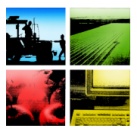 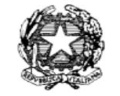 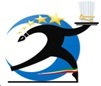 PERCORSI PER LE COMPETENZE TRASVERSALI E PER L’ORIENTAMENTO - TRIENNIO 2020/23CERTIFICAZIONE delle COMPETENZERegione: PIEMONTEIstituto Professionale AlberghieroIndirizzo: Enogastronomico e accoglienza turisticaArticolazione:	Cucina	Sala/Bar e vendita	Accoglienza Turistica	Produzione DolciariaRilasciata a conclusione dei Percorsi per le competenze trasversali e per l’orientamento (ex Alternanza Scuola-Lavoro) - triennio 2020-2023Vista la certificazione delle competenze prodotta dal c.d.c.SI CERTIFICAche lo studente/la studentessa __________________________________________________ nato/a a ______________________ (____)il ____/____/_______, residente in via/piazza ______________________________________________________________ n. ___________codice fiscale _________________________________, frequentante la classe ____________ del I.I.S. “A.Prever” Pinerolo (TO)Ha partecipato al Progetto Percorsi per le competenze trasversali e per l’orientamento.Per l’elenco delle aziende presso cui lo studente/la studentessa ha effettuato gli stage si rimanda al Curriculum dello Studente.Durata in ore _________________ con frequenza regolare / irregolare, conseguendo un ottimo/buono/discreto/ sufficiente/insufficiente grado di apprendimento, migliorando/approfondendo le proprie competenze professionali.Luogo e data________________________, ____/____/____Il Dirigente ScolasticoProf. ________________________________________					____________________________________________________Pag. 1 di 2SCHEDA PER LA CERTIFICAZIONE DEL PERCORSO DELLE COMPETENZEDurante il percorso in Alternanza lo studente ha acquisito le seguenti competenze:VALUTAZIONE FINALE Sulla base del comportamento tenuto in azienda, delle abilità di apprendimento dimostrate, delle competenze acquisite nel corso delle attività formative, dell’impegno profuso, del giudizio espresso dal tutor aziendale e dal tutor scolastico, dall’autovalutazione dello studente, l’esperienza viene valutata con il seguente giudizio:ANNOTAZIONI / INTEGRAZIONI__________________________________________________________________________________________________________________________________________________________________________________________________________________________________________________________Il presente certificato viene rilasciato ai sensi dell’art. 6 del D.L. 15/4/2005 n. 77. È valido per il rilascio di crediti formativi per la prosecuzione degli studi.Pag. 2 di 2COMPETENZE TECNICO-PROFESSIONALICOMPETENZE TECNICO-PROFESSIONALICOMPETENZE TECNICO-PROFESSIONALIInsufficienteSufficienteDiscretoBuonoOttimoCOMPETENZE TECNICO-PROFESSIONALICOMPETENZE TECNICO-PROFESSIONALICOMPETENZE TECNICO-PROFESSIONALIInsufficienteSufficienteDiscretoBuonoOttimoInsufficienteSufficienteDiscretoBuonoOttimo1Sa comprendere l'organizzazione dell'azienda in cui operaSa comprendere l'organizzazione dell'azienda in cui opera12233452Sa individuare i problemi legati alla propria mansioneSa individuare i problemi legati alla propria mansione12233453Sa risolvere un problema di lavoro sempliceSa risolvere un problema di lavoro semplice12233454Sa individuare una situazione di rischioSa individuare una situazione di rischio12233455Sa cogliere il proprio ruolo e rispettare le regole del contesto lavorativo in cui è stato inseritoSa cogliere il proprio ruolo e rispettare le regole del contesto lavorativo in cui è stato inserito12233456Sa rapportarsi con opportuno linguaggio ed atteggiamento a superiori e colleghiSa rapportarsi con opportuno linguaggio ed atteggiamento a superiori e colleghi12233457Sa ascoltare i consigli e gli insegnamenti e sa mettersi in discussioneSa ascoltare i consigli e gli insegnamenti e sa mettersi in discussione12233458Sa utilizzare l'errore per migliorare i propri percorsi d'azioneSa utilizzare l'errore per migliorare i propri percorsi d'azione12233459Sa apprendere facilmente e sviluppare strategie operative per affrontare un problemaSa apprendere facilmente e sviluppare strategie operative per affrontare un problema122334510Sa fronteggiare una situazione di pericolo ed applicare i Dispositivi di ProtezioneSa fronteggiare una situazione di pericolo ed applicare i Dispositivi di Protezione1223345Individuale forniti dall'azienda11Sa applicare le conoscenze a situazioni nuoveSa applicare le conoscenze a situazioni nuove122334512Sa chiedere informazioni semplici usando un linguaggio chiaro e comprensibileSa chiedere informazioni semplici usando un linguaggio chiaro e comprensibile122334513Sa usare gli strumenti informatici per le operazioni richieste dal ruolo ricopertoSa usare gli strumenti informatici per le operazioni richieste dal ruolo ricoperto122334514Sa usare almeno il lessico specifico di base richiesto dalla mansioneSa usare almeno il lessico specifico di base richiesto dalla mansione122334515Sa esprimersi in lingua inglese in modo correttoSa esprimersi in lingua inglese in modo corretto1223345COMPETENZE CHIAVE EUROPEECOMPETENZE CHIAVE EUROPEEInsuff.Suff.DiscretoBuonoOttimoCOMPETENZE CHIAVE EUROPEECOMPETENZE CHIAVE EUROPEEInsuff.Suff.DiscretoBuonoOttimoInsuff.Suff.DiscretoBuonoOttimoConoscenza di almeno una lingua straniera12345Asse dei linguaggiAsse dei linguaggiUtilizzo delle tecnologie della comunicazione e12345dell’informazione.12345dell’informazione.Asse scientifico-tecnologicoAsse scientifico-tecnologicoAtteggiamento espresso rispetto all’apprendimento12345Asse scientifico-tecnologicoAsse scientifico-tecnologicoincentrato sull’esperienza e l’attività di laboratorio12345incentrato sull’esperienza e l’attività di laboratorioCompetenza di cittadinanza 3)Competenza di cittadinanza 3)Comunica in modo adeguato sia con i colleghi che12345Competenza di cittadinanza 3)Competenza di cittadinanza 3)con i superiori12345– Comunicare– Comunicarecon i superiori– Comunicare– ComunicareUtilizza in modo appropriato i linguaggi specifici12345Utilizza in modo appropriato i linguaggi specifici12345Competenza di cittadinanza 4)Competenza di cittadinanza 4)Rispetta le regole e l’ambiente aziendale12345Competenza di cittadinanza 4)Competenza di cittadinanza 4)E’ in grado di collaborare e confrontarsi con gli altri12345– Collaborare e partecipare– Collaborare e partecipareE’ in grado di collaborare e confrontarsi con gli altri12345– Collaborare e partecipare– Collaborare e partecipareRispetta i tempi e i metodi di lavoro12345Rispetta i tempi e i metodi di lavoro12345Competenza di cittadinanza 5)Competenza di cittadinanza 5)E’ disponibile ad assumere incarichi12345– Agire in modo autonomo e– Agire in modo autonomo ePossiede di spirito di iniziativa12345responsabileresponsabilePossiede di spirito di iniziativa12345responsabileresponsabileCompetenza di cittadinanza 6)Competenza di cittadinanza 6)Sa affrontare situazioni problematiche e sa12345– Risolvere i problemi– Risolvere i problemicontribuire a risolverle12345– Risolvere i problemi– Risolvere i problemicontribuire a risolverle